                              Внеурочное занятие №27 по теме 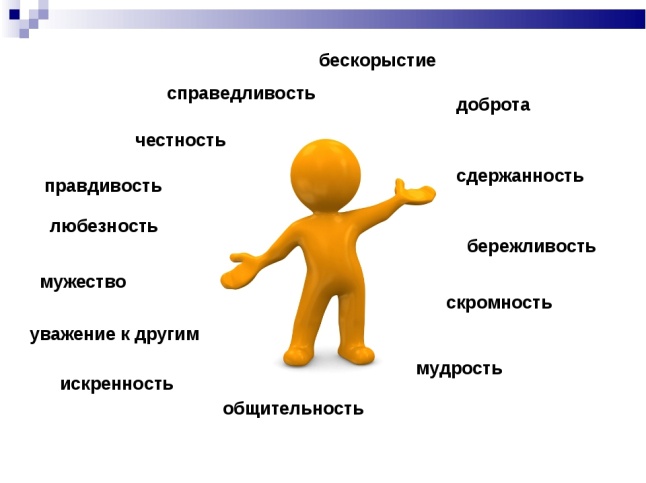                 Можно ли достичь идеального Я?Общая характеристика занятияЦель: создать условия для формирования у учащихся положительных качеств характера.Предметные результаты: человек не может быть идеален, но должен к этому стремиться.Краткое содержание занятия1. Разминка«Антонимы». Предложите детям для подбора антонимов следующие  названия качеств человека: враждебный, уверенный, нелюдимый, честный,  несамостоятельный, раздражительный (дружелюбный, неуверенный, общительный, лживый, самостоятельный, невозмутимый).«Произнести фразу». Ведущий просит детей произнести фразу «Дай мне,пожалуйста...» в роли дружелюбного, нелюдимого, уверенного и неуверенного в себе человека.«Поприветствуй меня, как...» Дети приветствуют друг друга в роли птиц: соловья, чайки, попугая и т.д.«Если ты водоем...» Предложите детям представить себя водоемом и рассказать о себе. Кто стал озером, кто — водопадом, кто — океаном? Почему?2. Основное содержание занятия«Идеальное Я». Ведущий беседует с детьми о том, что каждый человек осознает, каких качеств ему недостает. У многих людей есть некий идеальный образ самого себя — такой, каким ему хотелось бы стать.Вводится понятие «идеальное Я» как сумма тех качеств, которыми человек хотел бы обладать. Задайте детям вопрос: «Если бы каждый из вас был волшебником, какие качества вы бы себе взяли?» Затем предложите подумать о том, какие самые важные качества они хотели бы иметь, и записать их на бумаге, расположив на лесенке из пяти ступенек. На верхней ступеньке — самое важное, самое главное качество, на следующей — чуть менее важное и т.д. Желающие прочитывают свои «лесенки» вслух.3. Работа со сказкой. Дети читают, рисуют и обсуждают сказку.Я умею жалетьОн считал себя не очень-то счастливым человеком. Он часто совершал ошибки, за них его ругали и наказывали люди, которых он любил. Он неумел быстро бегать. Он не был сильным и редко побеждал в драке. Был ли он красивым? Да нет, не особенно. Мама, конечно, говорила, что он симпатяга, но он этому не очень-то верил. Наверное, он был очень умным? Да нет, и слишком умным он не был, он часто делал ошибки.Однажды, в обычный скучный день, ему вдруг захотелось все бросить и уехать в лес. Он взял билет на электричку до ближайшего леса. «Я пришел к тебе, лес!» — воскликнул он, но тут увидел кучи мусора и бутылки, разбросанные другими любителями леса. Он собрал их в пакет и отнес на станцию, а сам вернулся на тропинку. Но шел он недолго. Из глубокой ранки на березе сочился сок. Он покопался в карманах и залепил дырочку жвачкой. И вдруг услышал тоненький звон. Маленький эльф сидел на ветке совсем рядом с ним.— Эй, послушай, я к тебе обращаюсь! — Эльф приветливо помахал крылышком. — Я знаю, что привело тебя сюда, и хочу помочь тебе.Посмотри-ка мне в глаза.И он, такой большой, подчинился маленькому эльфу.— Твоя беда в том, что ты совсем не знаешь себя, — продолжал эльф.Однако у тебя есть один талант: ты умеешь жалеть. Умеешь жалеть все живое.«Разве уметь жалеть — это талант? И разве это кому-нибудь нужно?» —хотел он спросить. Но эльф внезапно исчез, а он вдруг оказался не в лесу, ана шумной улице.— Я умею жалеть, — произнес он шепотом и твердыми шагами пошел туда,где его уже давно ждали.4. Вопросы для обсужденияПочему герой сказки считал себя не очень счастливым?Какое качество не замечали в нем окружающие и почему?Докажите, что умение жалеть все живое можно считать особым талантом, неменее ценным, чем другие (например, в области живописи, музыки илиматематики).Интернет ресурсhttps://nsportal.ru/download/#https://nsportal.ru/sites/default/files/2012/05/08/idealnyy_chelovek.pptxМетодическое обеспечение занятия1. "Тропинка к своему Я. Рабочая тетрадь школьника. 4 класс" Хухлаева О.В. Издательство «Генезис» 2018 год
 2. Хухлаева О.В. Тропинка к своему Я: уроки психологии в начальной школе    (1-4). - М.: «Генезис», 2006. 